附件1：  酒店信息及乘车路线酒店名称：金水湾国际大酒店 酒店地址：广西壮族自治区桂林市临桂区金水路230号酒店电话：(0773)6755555酒店位置图：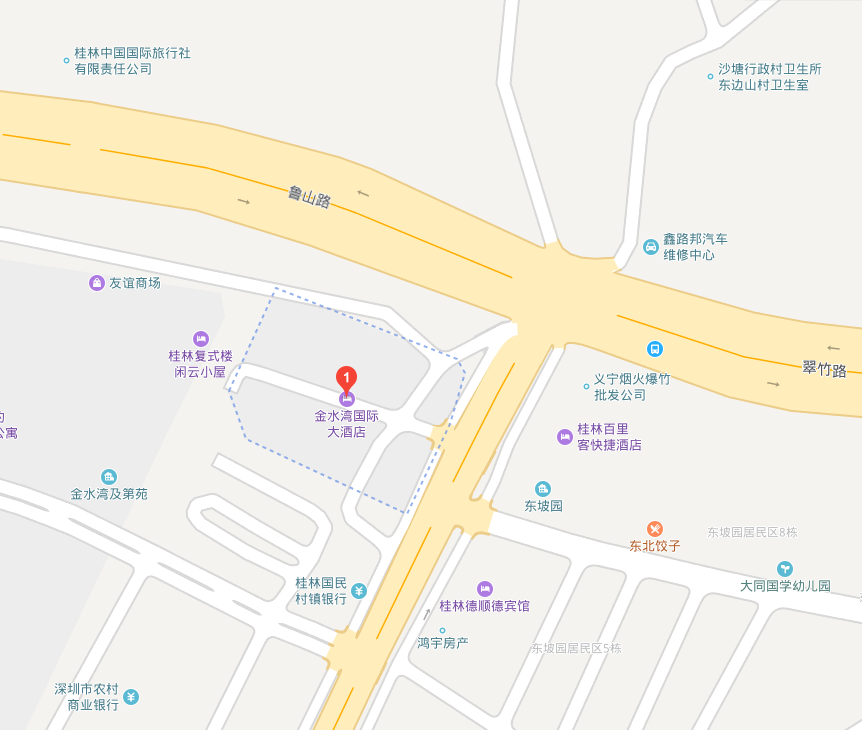 乘车路线：一、火车1.桂林站-酒店（约6.4公里）打车：约45元，18分钟。公交：乘91路或88路公交车，桂林站上车，金水路口站下车。2.桂林北站-酒店（约15.7公里）打车：约80元，42分钟。公交：在桂林北站乘100路至乐群路口站下车，同站换乘89路，金水路口站下车。3.桂林西站-酒店（约20.2公里）打车：约80元，28分钟。公交：在桂林西站乘22路至十字街（解放西路）站下车，同站换乘89路，金水路口站下车。二、桂林两江国际机场-酒店（约10公里）打车：约90元附件2：农业知识产权保护与成果转化能力提升专题培训班（桂林）报名回执姓名性别职务职称工作单位电话、传真（手机）电子邮箱住宿（单住/合住）备注培训费付款单位全称（即：发票抬头）：纳税人识别号：培训费付款单位全称（即：发票抬头）：纳税人识别号：培训费付款单位全称（即：发票抬头）：纳税人识别号：培训费付款单位全称（即：发票抬头）：纳税人识别号：培训费付款单位全称（即：发票抬头）：纳税人识别号：培训费付款单位全称（即：发票抬头）：纳税人识别号：培训费付款单位全称（即：发票抬头）：纳税人识别号：培训费付款单位全称（即：发票抬头）：纳税人识别号：